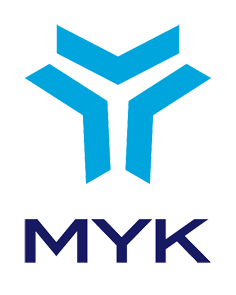 ULUSAL MESLEK STANDARDIPROGRAM YAPIMCISI (TELEVİZYON VE RADYOSEVİYE 6REFERANS KODU / …RESMİ GAZETE TARİH-SAYI/ .........TERİMLER, SİMGELER VE KISALTMALARBANTTAN YAYIN: Televizyon/radyo yayın akış çizelgesi içinde yer alan bir programın herhangi bir ortama kayıt edilip belli bir süre gecikme ile yayınlanmasını,CANLI YAYIN: Televizyon/radyo yayın akış çizelgesi içinde yer alan bir programın, yapımı ile eş zamanlı olarak yayınlanmasını,ÇOKLU PLATFORM: Metin, görüntü, grafik, çizim, ses, video ve animasyonların bilgisayarda gösterilmesi, dosyalarda saklanması, bilgisayar ağından iletilmesi ve sayısal olarak işlenmesi gibi çeşitli bilgi kaynaklarının bir arada olmasını,DEKOR: Program çekimi için kurulan sette yer alan, çekim tasarımını tamamlayan aksesuarları,DENEME ÇEKİMİ: Programın bir ya da birden çok bölümüne ait mekan, stüdyo, görsel biçim gibi tüm detayların program tasarım ve iş hedeflerine uygun şekilde hazırlanıp düzenlendiğini gözlemlemek amacıyla yapılan kaydı,DENEME KAYDI: Programa ait tüm detayların yeteri kadar hazırlanıp düzenlendiğini, programın bir bütün olarak yayın akışına uygunluğunu gözlemlemek amacıyla yapılan, henüz yayınlanmamış program kaydını, EFEKT: Yapım içeriğine katkıda bulunmak veya dikkat çekmek amacıyla yapay olarak oluşturulan veya zenginleştirilen sesleri,ETKİLEŞİMLİ MECRA: Kullanıcının oluşturduğu, metin, grafik, animasyon, video, ses gibi içeriklere sahip eylemlerine yanıt veren sayısal, bilgisayar tabanlı sistemler üzerinde çalışan ürün veya hizmetleri,FİKRİ MÜLKİYET: İnsan bilgi birikimi ve fikirlerinden oluşan, maddi olmayan varlıkları,GÖRÜNTÜ MİKSERİ: Çeşitli kaynaklardan gelen görüntü, resim, KJ çıktısı gibi girdileri, dahili grafik sisteminde bulunan çeşitli efektleri kullanarak değiştirmek veya üst üste göstermek için kullanılan cihazı,INTERNET ORTAMI: Yayının abonelere ve/veya alıcılara, dünya genelindeki bilgisayar ağlarını ve kurumsal bilgisayarlar sistemlerini birbirine bağlayan internet ağı için kullanılan protokoller aracılığı ile iletildiği ortamı,IPTV (Internet Protocol Television): Geleneksel karasal, uydu sinyali ya da kablo televizyon biçimleri yerine internet üzerinden iletilen televizyon yayınını,KURGU: Televizyon yayın akışında yer alacak her türlü bölümün yayına hazır hale getirilmesini,LİSANS GELİRİ: Fikri mülkiyet haklarının kullanımı için verilen izin karşılığı ödenen bedeli,MOBİL ARAÇLAR: Taşınabilir görsel ve/veya işitsel yayın alıcılarını,MOBİL ORTAM: İçeriğe herhangi bir yer ve zamanda, cep telefonu, taşınabilir aygıtlar vb. gezici cihazlar aracılığıyla, isteğe bağlı erişimi sağlayan iletim ortamını,OYUNCU: Sanatsal bir yapımda rol alan ve sinema, televizyon, tiyatro veya radyoda mesleğini yapan sanatçıyı,PİLOT ÇEKİM: Programa ait tüm detayların yeteri kadar hazırlanıp düzenlendiğini, programın bir bütün olarak yayın akışına uygunluğunu gözlemlemek amacıyla yapılan, henüz yayınlanmamış program kaydını, PODCAST: Bölümler halinde yayınlanan ve genellikle birçok web sitesi üzerinden yüklenebilen bir dizi sayısal ortam (işitsel veya görsel) dosyasını,PRODÜKSİYON/KURGU: Radyo yayın akışında yer alacak her türlü bölümün yayına hazır hale getirilmesini,PROGRAM: Televizyon/radyo kuruluşu tarafından hazırlanan bir yayın akış çizelgesi veya katalog içinde yer alan bir dizi görsel ve/veya işitsel unsurun oluşturduğu tek bir bütünü, PROGRAM SETİ: Program çekimi için gerekli olan teknik donanım ile görsel ve sanatsal unsurları,PROGRAM/YAPIM FORMATI: Önceden belirlenmiş ve tanımlanmış program biçimini,PROGRAM YÖNETMENİ: Programın hazırlanmasından izleyiciye sunulmasına kadar geçen sürecin tamamından sorumlu olan, görüntü ve ses malzemesini plana uygun olarak naklen, canlı, banttan ya da film şeklinde yayınlamak üzere programı, ekibi ve programa katılan kişileri yöneten kişiyi,RADYO DİNLENME ARAŞTIRMASI: Radyoların dinlenme oranlarını, dinleyici kitlesinin demografik özelliklerini belirlemek için yapılan araştırmayı,RADYO OTOMASYON YAZILIMI: Radyo yayınını, herhangi bir kumanda elemanı olmaksızın, önceden planlandığı şekilde sürdüren yazılımı,RADYO/YAYIN KANALI: Radyo kuruluşunun radyo yayını içeriğini, bir yayın akışı çizelgesi doğrultusuda eş zamanlı olarak iletmek amacıyla kullandığı yayın ortamını,REKLAM: Taşınmazlar, hak ve yükümlülükler dahil olmak üzere mal veya hizmetlerin teminini teşvik etmek, bir amaç veya düşünceyi yaymak veya başka etkileri oluşturmak amacıyla ticaret, iş, zanaat veya bir meslekle bağlantılı gerçek ve tüzel kişi tarafından, bir ücret veya benzeri bir karşılıkla yapılan her türlü duyuru veya öz tanıtım yayınını,RİSK: Tehlikeli bir olayın meydana gelme olasılığı ile sonuçlarının bileşimini,SANAT EKİBİ: Programın görsel yapısını tasarlayan ve oluşturan ekibi,SAYISAL YAYINCILIK: Sayısal kodlama ve modülasyon tekniği kullanılarak kablo, uydu, karasal ve benzeri ortamlardan yapılan yayın hizmetini,SENARYO: Bir düşüncenin veya bir olayın görüntü ve sese dönüştürülmesi amacıyla, belli bir teknik ve yeteneğe dayanarak, ilk satırdan son satırına dek sinemaya uygun olarak hazırlanmış metni,SESLENDİRME: Bir görüntü kaydında yer alan konuşmaların ve ses efektlerinin, profesyonel stüdyo ortamında oluşturularak kayda eklenmesini veya yazılmış program metinlerinin bir sunucu tarafından okunarak kaydedilmesi veya yayınlanmasını,SPONSORLUK: Yayın hizmetinin sağlanmasıyla veya görsel ve/veya işitsel eserlerin üretimiyle bağlantılı olmayan gerçek veya tüzel kişilerin adını, markasını, logosunu, imajını, faaliyetlerini veya ürünlerini tanıtmak amacıyla programlara yönelik yaptığı her türlü katkıyı,STÜDYO: Canlı yayın, banttan yayın kaydı veya yapım sonrası sürecinde kullanılacak kurgulanmamış ham görüntülerin elde edilmesi için televizyon ve video yapımlarının gerçekleştirildiği yapıyı, SUNUCU: Programda yer alan ve hazırlanmış içeriği sunan kişiyi,SUNUCU DESTEK METNİ: Sunucuyu seslendireceği metinle ilgili bilgilendirme amacı taşıyan ek bilgilerin yer aldığı metni,TEHLİKE: İşyerinde var olan ya da dışarıdan gelebilecek, çalışanı veya işyerini etkileyebilecek, zarar veya hasar verme potansiyelini,TELEVİZYON İZLENME ARAŞTIRMASI: Televizyonların izlenme oranlarını, izleyici kitlesinin demografik özelliklerini belirlemek için yapılan araştırmayı,TELEVİZYON/RADYO KURULUŞU: Televizyon/radyo yayın içeriğinin seçiminde editoryal sorumluluğu bulunan ve bu içeriğin düzenlenme ve yayınlanma biçimine karar veren tüzel kişiyi,TELEVİZYON/YAYIN KANALI: Televizyon kuruluşunun televizyon yayını içeriğini, bir yayın akışı çizelgesi doğrultusuda eş zamanlı olarak iletmek amacıyla kullandığı yayın ortamını,TELEVİZYON YAYIN OTOMASYONU YAZILIMI: Televizyon yayınını, herhangi bir kumanda elemanı olmaksızın, önceden planlandığı şekilde sürdüren yazılımı,TELEVİZYON/RADYO YAYINI: Karasal, kablo, uydu ve diğer yayın ortamları üzerinden yapılan ve bireysel iletişim hizmetlerini kapsamayan ses ve veri yayınını,TELİF HAKKI: Yasalarla belirli kişilere verilmiş, herhangi bir bilgi veya düşünce ürününün kullanılması ve yayılması ile ilgili hakları,VTR (İngilizce: Video Tape Recorder – Video Kayıt Cihazı kısaltması): Üzerindeki panellerle, amatör kullanıcıların kullandıkları video sistemlerinde bulunmayan görüntü kareleri (Frame) üzerinde kullanıcının rahat bir şekilde çalışmasına imkân tanıyan elektronik kayıt ve okuma cihazını,YAPIM KURULUŞU: Bir programın tüm yapım süreçlerini üstlenen ve bu programı televizyon/radyo kuruluşuna pazarlayan kuruluşu,YAPIM SONRASI: Sinema, televizyon ve video alanlarında yapım süreci ile yapıtın kullanıma sunulması arasında, kurgu, seslendirme, birleştirme, yazılama, basım, çoğaltım gibi alanların yer aldığı dönemi,YAYIN AKIŞI: Hangi saat diliminde hangi programların yayınlanacağını gösteren çizelgeyi,YAYIN ARAÇLARI: Sabit veya taşınabilir yayın alıcılarını,YAYIN KUŞAĞI: Günün belirli bir zaman dilimini kapsayan yayın bölümlerinden her birini,YAYIN ORTAMI: Yayının abonelere ve/veya alıcılara iletildiği kablo, uydu, karasal ve benzeri yayın ortamlarını,YAYIN PLATFORMU: Çok sayıda yayın hizmetini bir veya birden fazla sinyal hâline getirerek uydu, kablo ve benzeri ortamlardan şifreli ve/veya şifresiz olarak dinleyicinin veya izleyicinin doğrudan alacağı şekilde iletimini,YENİ MEDYA (ORTAMI): İçeriğe herhangi bir yer ve zamanda, sayısal aygıtlar aracılığıyla, isteğe bağlı erişimi sağlayan; kullanıcılara, içerikle ilgili etkileşimli geri bildirim, katılımcılık ve topluluk oluşturma imkanı veren iletim ortamınıifade eder.İÇİNDEKİLER1.	GİRİŞ	82.	MESLEK TANITIMI	92.1.	Meslek Tanımı	92.2.	Mesleğin Uluslararası Sınıflandırma Sistemlerindeki Yeri	92.3.	Sağlık, Güvenlik ve Çevre ile ilgili Düzenlemeler	92.4.	Meslek ile İlgili Diğer Mevzuat	92.5.	Çalışma Ortamı ve Koşulları	102.6.	Mesleğe İlişkin Diğer Gereklilikler	103.	MESLEK PROFİLİ	113.1.	Görevler, İşlemler ve Başarım Ölçütleri	113.2.	Kullanılan Araç, Gereç ve Ekipman	323.3.	Bilgi ve Beceriler	323.4.	Tutum ve Davranışlar	334.	ÖLÇME, DEĞERLENDİRME VE BELGELENDİRME	34GİRİŞProgram Yapımcısı (Televizyon ve Radyo). (Seviye 6) ulusal meslek standardı 5544 sayılı Mesleki Yeterlilik Kurumu (MYK) Kanunu ile anılan Kanun uyarınca çıkartılan “Ulusal Meslek Standartlarının Hazırlanması Hakkında Yönetmelik” ve “Mesleki Yeterlilik Kurumu Sektör Komitelerinin Kuruluş, Görev, Çalışma Usul ve Esasları Hakkında Yönetmelik” hükümlerine göre MYK’nın görevlendirdiği Radyo Televizyon Yayıncıları Meslek Birliği (RATEM) tarafından hazırlanmıştır.Program Yapımcısı (Televizyon ve Radyo). (Seviye 6) ulusal meslek standardı, sektördeki ilgili kurum ve kuruluşların görüşleri alınarak değerlendirilmiş, MYK Medya İletişim ve Yayıncılık Sektör Komitesi tarafından incelendikten sonra MYK Yönetim Kurulunca onaylanmıştır.MESLEK TANITIMIMeslek TanımıProgram Yapımcısı (Televizyon ve Radyo) (Seviye 6), pazar araştırması yaparak fikir toplamak suretiyle program taslağı oluşturan; hedef ve uygulama ekibini oluşturup program üretim stratejisini belirleyen; tüm hazırlık süreçlerini koordine eden ve program bütçesini oluşturan; içerik oluşturma amacıyla gerekli ihtiyaçları karşılayarak yapım sürecini koordine eden; programın diğer yayın ortamlarından yayını için gerekli araştırma ve çalışmaları yapan; iletişim stratejilerini yöneten nitelikli kişidir.Program Yapımcısı (Televizyon ve Radyo) (Seviye 6) bu çalışmalarını iş sağlığı ve güvenliğine ilişkin önlemleri alarak, yasal mevzuat, kalite sistemleri ve kuruluş prosedürleri çerçevesinde yürütür ve mesleki gelişimine ilişkin faaliyetlerde bulunur.Mesleğin Uluslararası Sınıflandırma Sistemlerindeki YeriISCO-08:  2654 (Film, sahne vb. yönetmenleri ve yapımcıları)Sağlık, Güvenlik ve Çevre ile ilgili Düzenlemeler2821 sayılı Sendikalar Kanunu 2822 sayılı Toplu İş Sözleşmesi, Grev ve Lokavt Kanunu 4077 sayılı Tüketicinin Korunması Hakkında Kanun 4857 sayılı İş Kanunu 5510 sayılı Sosyal Sigortalar ve Genel Sağlık Sigortası Kanunu İşçi Sağlığı ve İş Güvenliği Tüzüğü İlkyardım Yönetmeliği*Ayrıca; iş sağlığı ve güvenliği ve çevre ile ilgili yürürlükte olan kanun, tüzük, yönetmelik ve diğer mevzuata uyulması ve konu ile ilgili risk analizi yapılması esastır..Meslek ile İlgili Diğer Mevzuat6112 sayılı Radyo ve Televizyonların Kuruluş ve Yayın Hizmetleri Hakkında Kanun5846 sayılı Fikir ve Sanat Eserleri Kanunu3257 sayılı Video ve Müzik Eserleri Kanunu2954 sayılı Türkiye Radyo ve Televizyon Kanunu5809 sayılı Elektronik Haberleşme Kanunu5651 sayılı Internet Ortamında Yapılan Yayınların Düzenlenmesi ve Bu Yayınlar Yoluyla İşlenen Suçlarla Mücadele Edilmesi Hakkında Kanun212 sayılı Basın Mesleğinde Çalışanlarla Çalıştıranlar Arasındaki Münasebetlerin Tanzimi Hakkında Kanun*Ayrıca; meslek ile ilgili yürürlükte olan kanun, tüzük, yönetmelik ve diğer mevzuata uyulması esastır.Çalışma Ortamı ve KoşullarıProgram Yapımcısı (Televizyon ve Radyo) (Seviye 6) bağımsız olarak ya da özel veya kamuya ait yayın kuruluşlarında çalışabilir. Görevlerini ofis ortamında veya ofis dışında yürütebilir. Çalışma ortamının; havalandırma-ısıtma-soğutma sistemlerini içeren, yeterli aydınlatma sistemine sahip, ergonomik ofis araç ve gereçleri ile donatılmış, gerekli iletişim imkânlarını sunan alt yapıya sahip (internet bağlantısı, telefon, faks vb.) özellikte olması gerekir.Program Yapımcısı (Televizyon ve Radyo) (Seviye 6), çalıştığı kuruluş içinde ilgili birim çalışanları yöneticileri ile; kuruluş dışında veya bağımsız çalışması durumunda, görüş almak, program içeriğine katkı sağlamak, ekip oluşturmak vb. amaçlarla ilgili kurum, kuruluş ve kişiler ile sürekli iletişimde bulunur.Çalışma gün ve saatleri, program yapımlarına göre değişkendir. Hafta tatili, resmi tatil gibi günlerde ve gece saatlerinde veya vardiya usulü çalışması söz konusu olabilir. Program yapımları dolayısıyla veya çalışanlarla etkin iletişim kurmak amacıyla farklı yerleşim birimlerine seyahat etmesi gerekebilir. Genel çalışma şekli ekip çalışması biçimindedir. Çalışma koşulları içinde tipik ofis rahatsızlıklarıyla; ofis dışı ortamlarda çalışması durumunda, çalıştığı mekanın riskleriyle karşı karşıya kalabilir.Mesleğe İlişkin Diğer Gereklilikler Mesleğe ilişkin diğer gereklilikler bulunmamaktadır.MESLEK PROFİLİGörevler, İşlemler ve Başarım ÖlçütleriKullanılan Araç, Gereç ve EkipmanBilgi ve BecerilerTutum ve DavranışlarÖLÇME, DEĞERLENDİRME VE BELGELENDİRMEProgram Yapımcısı (Televizyon ve Radyo) (Seviye 6). meslek standardını esas alan ulusal yeterliliklere göre belgelendirme amacıyla yapılacak ölçme ve değerlendirme, gerekli şartların sağlandığı ölçme ve değerlendirme merkezlerinde yazılı ve/veya sözlü teorik ve uygulamalı olarak gerçekleştirilecektir.Ölçme ve değerlendirme yöntemi ile uygulama esasları bu meslek standardına göre hazırlanacak ulusal yeterliliklerde detaylandırılır. Ölçme ve değerlendirme ile belgelendirmeye ilişkin işlemler Mesleki Yeterlilik, Sınav ve Belgelendirme Yönetmeliği çerçevesinde yürütülür.Not: Bu kısım Resmi Gazete’de yayımlanmayacaktır. Sadece MYK web sitesinde yer alacaktır.Ek: Meslek Standardı Hazırlama Sürecinde Görev Alanlar Meslek Standardı Hazırlayan Kuruluşun Meslek Standardı EkibiYusuf GÜRSOY, RATEM – Yönetim Kurulu Üyesi; Proje Yönlendirme Kurulu BaşkanıSavaş Yılmaz, RATEM – Proje KoordinatörüCihan Başar SAMANCI, RATEM – Proje AsistanıPelin EMEKSİZ, RATEM – Proje Sekreterya SorumlusuDoç. Dr Can BİLGİLİ, Yeditepe Üniversitesi – İletişim Fakültesi; RATEM - Meslek Standartları DanışmanıS. Koray HATİPOĞLU, RATEM – Meslek Standartları Danışmanı Teknik Çalışma Grubu ÜyeleriMeslek Standartları Komisyonu ÜyeleriHüseyin Levent KATRAN, Akra FMYekta TOK, Akra FMGüzel AKA, ART HaberMehmet YAŞAR, Bizim Radyo (İstanbul)Yakup BAKIR, Kanal 54 (Sakarya)M. Aydın ŞERBETÇİOĞLU, Kolej FM (Kayseri)Necmi AYDIN, Metropol FM (Mersin)Mehmet İhsan ERCAN, Radyo 7Ahmet ATILMIŞ, Radyo ŞirinnarKadir ÇETİN, Radyo TatlısesTolga YİĞİT, Radyo TatlısesGökay BAYLAN, Radyo Terapi (Tekirdağ)Hakan UZMAN, Show TVZafer BÜYÜ, SRT (Sakarya)Melih SEZGİN, STVİdris TAŞ, VTV (Antalya)Meslek Standardının Hazırlanmasına Katkıda BulunanlarTülay ARSAL, Akra FMNursel BOLAT, Arel Üniversitesi – Öğretim ÜyesiOzan ANTAY, atvFaruk ÇELEBİ, atvBurhan KANDEMİR, atvAkın ATLAY, Başarı ElektronikBurak HOŞLAR, Best FMZafer BEYAZ, Dost FM (Bursa)Alp Mustafa BİROL, Galatasaray Üniversitesi – Öğretim ÜyesiA. Acar FİLİZ, Kanal A (Adana)İsmail TÜRKMEN, Kanal 7Ogün YILDIZ, Kanal 7Selahattin YÜKSEL, Kanal 7Ali DÖNMEZ, Kordon TV (İzmir)Mustafa Kara, Maltepe Üniversitesi – Öğretim ÜyesiOğuz SİVRİ, Radyo 7Abdullah ERDOĞAN, Radyo Terapi (Tekirdağ)Murat GEDİKTAŞ, Show TVHidayet KARAKUŞ, Show TVAydın ÖZDEMİR, Show TVCengiz ŞAHİN, Show TVAhmet Turan GÜRKAN, SKY TürkCemil ER, STVZafer KAYA, STVSemih TÜCCAR, STVGörüş İstenen Kişi, Kurum ve KuruluşlarListe ayrıca gönderilecektir.)MYK Sektör Komitesi Üyeleri ve UzmanlarTaner AYDIN			Başkan (Hak İşçi Sendikaları Konfederasyonu)Asuman DOĞAN		Başkan Vekili (Milli Eğitim Bakanlığı)F. Özden KUTLU		Üye (Çalışma ve Sosyal Güvenlik Bakanlığı)Yasemin KÜLTÜR		Üye (Sanayi ve Ticaret Bakanlığı)Doç. Dr. Mehmet OKTAV	Üye (Yükseköğretim Kurulu)Doğan SATMIŞ		Üye (Türkiye Odalar ve Borsalar Birliği)Nilgün AYDOĞAN		Üye (Türkiye Radyo ve Televizyon Kurumu)Ahmet OKUMUŞ		Üye (Türkiye Esnaf ve Sanatkarları Konfederasyonu)Ercan Sadık İPEKÇİ		Üye (Türkiye İşçi Sendikaları Konfederasyonu)Süleyman ARIKBOĞA	Sektör Sorumlusu (Mesleki Yeterlilik Kurumu)Sinan GERGİN		Sektör Komitesi Temsilcisi (Aile ve Sosyal Politikalar Bakanlığı)MYK Yönetim KuruluBayram AKBAŞ			Başkan (Çalışma ve Sosyal Güvenlik Bakanlığı Temsilcisi) Prof. Dr. Oğuz BORAT		Başkan Vekili (Milli Eğitim Bakanlığı Temsilcisi) Doç. Dr. Ömer AÇIKGÖZ		Üye (Yükseköğretim Kurulu Başkanlığı Temsilcisi) Prof. Dr. Yücel ALTUNBAŞAK	Üye (Meslek Kuruluşları Temsilcisi) Dr. Osman YILDIZ			Üye (İşçi Sendikaları Konfederasyonları Temsilcisi) Celal KOLOĞLU			Üye (İşveren Sendikaları Konfederasyonu Temsilcisi)Meslek:PROGRAM YAPIMCISI (TELEVİZYON VE RADYO)Seviye:6Referans Kodu:…………………………………….Standardı Hazırlayan Kuruluş(lar):Radyo Televizyon Yayıncıları Meslek Birliği (RATEM)Standardı Doğrulayan Sektör Komitesi:MYK Medya İletişim ve Yayıncılık. Sektör KomitesiMYK Yönetim Kurulu Onay Tarih/ Sayı:........... Tarih ve ………. Sayılı KararResmi Gazete Tarih/Sayı: ..............  Revizyon No:00GörevlerGörevlerİşlemlerİşlemlerBaşarım ÖlçütleriBaşarım ÖlçütleriKodAdıKodAdıKodAçıklamaAİş sağlığı ve güvenliğe ilişkin faaliyetleri uygulamakA.1İş sağlığı ve güvenliği konusundaki yasal mevzuata ve işyeri kurallarına uymakA.1.1İş sağlığı ve güvenliği konusundaki normların anlaşılması için, iş yerinin düzenlediği eğitimlere veya işyeri dışındaki kurum/kuruşların eğitimlerine katılırAİş sağlığı ve güvenliğe ilişkin faaliyetleri uygulamakA.1İş sağlığı ve güvenliği konusundaki yasal mevzuata ve işyeri kurallarına uymakA.1.2Çalışma ortamının iş sağlığı ve güvenliği konusundaki kural ve talimatlara uygun olduğunu kontrol eder.Aİş sağlığı ve güvenliğe ilişkin faaliyetleri uygulamakA.2Tehlike durumunda acil durum prosedürlerini uygulamakA.2.1Tehlike durumlarında acil durum prosedürlerine göre önlem alma çalışmalarına katılır.Aİş sağlığı ve güvenliğe ilişkin faaliyetleri uygulamakA.2Tehlike durumunda acil durum prosedürlerini uygulamakA.2.2Anında giderilemeyecek türden tehlike durumlarını yetkililere veya gereken durumlarda kuruluş dışındaki ilgili kurum/kuruluşlara bildirir.Aİş sağlığı ve güvenliğe ilişkin faaliyetleri uygulamakA.3Risk etmenlerini azaltmakA.3.1Çalışma esnasında karşılaştığı risk etmenleri veya karşılaşabileceği olası risk etmenlerini belirleyerek rapor eder.Aİş sağlığı ve güvenliğe ilişkin faaliyetleri uygulamakA.3Risk etmenlerini azaltmakA.3.2Risk faktörlerinin azaltılmasına yönelik yapılan çalışmalara katılır.Aİş sağlığı ve güvenliğe ilişkin faaliyetleri uygulamakA.4Acil çıkış prosedürlerini uygulamakA.4.1Acil durumlarda çıkış veya kaçış prosedürlerine uygun hareket eder.Aİş sağlığı ve güvenliğe ilişkin faaliyetleri uygulamakA.4Acil çıkış prosedürlerini uygulamakA.4.2Acil çıkış veya kaçış ile ilgili periyodik eğitimlere, çalışmalara ve tatbikatlara katılır.GörevlerGörevlerİşlemlerİşlemlerBaşarım ÖlçütleriBaşarım ÖlçütleriKodAdıKodAdıKodAçıklamaBSüreçlerin yasal mevzuata, kalite sistemlerine ve kuruluş prosedürlerine uygunluğunu sağlamakB.1Süreçlerle ilgili yasal mevzuatı takip etmek ve uygulamakB.1.1Sorumluluğundaki süreçlerin yasal mevzuata, kalite sistemine ve kuruluş prosedürlerine uygunluğunu kontrol eder.BSüreçlerin yasal mevzuata, kalite sistemlerine ve kuruluş prosedürlerine uygunluğunu sağlamakB.1Süreçlerle ilgili yasal mevzuatı takip etmek ve uygulamakB.1.2Sorumluluğundaki süreçlerle ilgili resmi kurum ve kuruluşların yayınladığı kanun, yönetmelik ve talimatları takip eder ve gerekli güncellemelerini yapar.BSüreçlerin yasal mevzuata, kalite sistemlerine ve kuruluş prosedürlerine uygunluğunu sağlamakB.1Süreçlerle ilgili yasal mevzuatı takip etmek ve uygulamakB.1.3Mevzuat/prosedür değişimleri ile ilgili çalışanları bilgilendirir.BSüreçlerin yasal mevzuata, kalite sistemlerine ve kuruluş prosedürlerine uygunluğunu sağlamakB.2Kalite yönetim sistemi ile ilgili faaliyetleri yürütmekB.2.1Kuruluşun hizmet kalite standartlarına uygun bir şekilde yönetmeliklerin oluşturulmasında amirine yardımcı olur.BSüreçlerin yasal mevzuata, kalite sistemlerine ve kuruluş prosedürlerine uygunluğunu sağlamakB.2Kalite yönetim sistemi ile ilgili faaliyetleri yürütmekB.2.2Kuruluşun kalite yönetim ve hizmet gereklilikleri ile ilgili eğitim faaliyetlerine katılır.BSüreçlerin yasal mevzuata, kalite sistemlerine ve kuruluş prosedürlerine uygunluğunu sağlamakB.2Kalite yönetim sistemi ile ilgili faaliyetleri yürütmekB.2.3Eğitimler sonucunda edindiği bilgi ve becerilere göre kendi bilgi ve becerilerini günceller ve yenilikleri uygular.BSüreçlerin yasal mevzuata, kalite sistemlerine ve kuruluş prosedürlerine uygunluğunu sağlamakB.3Yapılan çalışmaların kalitesini denetlemekB.3.1Araç-gereç ve malzemelerin standartlara uygunluğunu denetler.BSüreçlerin yasal mevzuata, kalite sistemlerine ve kuruluş prosedürlerine uygunluğunu sağlamakB.3Yapılan çalışmaların kalitesini denetlemekB.3.2İşlem formatında yazan talimatlara ve planlara göre kalite gerekliliklerini uygular.BSüreçlerin yasal mevzuata, kalite sistemlerine ve kuruluş prosedürlerine uygunluğunu sağlamakB.3Yapılan çalışmaların kalitesini denetlemekB.3.3Sorumluluk alanlarında saptanan hataları yetkiliye bildirerek ortadan kaldırılmasını sağlar.GörevlerGörevlerİşlemlerİşlemlerBaşarım ÖlçütleriBaşarım ÖlçütleriKodAdıKodAdıKodAçıklamaCYapım öncesi süreci yönetmek(devamı var)C.1Programın hedeflerini oluşturmakC.1.1Programın yayın süresi döneminde televizyon/radyo ve yapım kuruluşuna sağlayacağı katkıları belirler.CYapım öncesi süreci yönetmek(devamı var)C.1Programın hedeflerini oluşturmakC.1.2Program yayını ile elde edilmesi beklenen sonuçları tanımlar.CYapım öncesi süreci yönetmek(devamı var)C.1Programın hedeflerini oluşturmakC.1.3Programın üretimi ile ortaya çıkacak ekonomik hedefleri oluşturur.CYapım öncesi süreci yönetmek(devamı var)C.1Programın hedeflerini oluşturmakC.1.4Programın izleyici/dinleyici hedeflerini tanımlar.CYapım öncesi süreci yönetmek(devamı var)C.1Programın hedeflerini oluşturmakC.1.5Program üretim paydaşları ve destekçilerine ilişkin alternatifler geliştirir.CYapım öncesi süreci yönetmek(devamı var)C.1Programın hedeflerini oluşturmakC.1.6Programın telif gelirlerine ilişkin gelecek tahminlerini oluşturur.CYapım öncesi süreci yönetmek(devamı var)C.1Programın hedeflerini oluşturmakC.1.7Yapım pazarı içinde programın satış ve lisans gelirleri ile ilgili hedefleri oluşturur.CYapım öncesi süreci yönetmek(devamı var)C.2Programın hedef izleyici/dinleyici kitlesini belirlemekC.2.1Sosyal, ekonomik ve kültürel nitelikler kapsamında televizyon izleyicilerinin / radyo dinleyicilerinin program tercih eğilimlerini inceler.CYapım öncesi süreci yönetmek(devamı var)C.2Programın hedef izleyici/dinleyici kitlesini belirlemekC.2.2Televizyon/radyo yayınlarının hangi ortam ve araçlar üzerinden izlendiğine/dinlendiğine ilişkin tercihlerle ilgili araştırmaları inceler.CYapım öncesi süreci yönetmek(devamı var)C.2Programın hedef izleyici/dinleyici kitlesini belirlemekC.2.3Hedef kitlenin televizyon izleme / radyo dinleme alışkanlıkları, izleme/dinleme sıklık ve zamanları ile tavırlarını analiz eder.CYapım öncesi süreci yönetmek(devamı var)C.2Programın hedef izleyici/dinleyici kitlesini belirlemekC.2.4Program hedef izleyici/dinleyici kitlesinin yayın kanalının hedef kitlesi ile olan ilişkisini karşılaştırır.CYapım öncesi süreci yönetmek(devamı var)C.2Programın hedef izleyici/dinleyici kitlesini belirlemekC.2.5Hedef izleyici/dinleyici grubunun tüketim alışkanlıklarına ilişkin araştırmaları değerlendirir.GörevlerGörevlerİşlemlerİşlemlerBaşarım ÖlçütleriBaşarım ÖlçütleriKodAdıKodAdıKodAçıklamaCYapım öncesi süreci yönetmek(devamı var)C.3Program pazarını araştırmakC.3.1Televizyon/radyo yayıncılık pazarının etkin program yapısı ve özelliklerini analiz eder.CYapım öncesi süreci yönetmek(devamı var)C.3Program pazarını araştırmakC.3.2Televizyon/radyo yayın akışına uygun başka kanallardaki programları inceler.CYapım öncesi süreci yönetmek(devamı var)C.3Program pazarını araştırmakC.3.3Televizyon izlenme / radyo dinlenme araştırmalarını dikkate alarak başarılı yapımları analiz eder.CYapım öncesi süreci yönetmek(devamı var)C.3Program pazarını araştırmakC.3.4Piyasadaki program yapımlarının ekonomik performanslarını gözeterek televizyonun/radyonun ekonomik hedeflerine uygunluğuyla kıyaslar.CYapım öncesi süreci yönetmek(devamı var)C.3Program pazarını araştırmakC.3.5Piyasadaki program yapımlarının insan kaynağı niteliğini araştırır.CYapım öncesi süreci yönetmek(devamı var)C.3Program pazarını araştırmakC.3.6Program pazarının geleceğine ilişkin öngörüleri araştırır, gelişme ve eğilimleri dikkate alır.GörevlerGörevlerİşlemlerİşlemlerBaşarım ÖlçütleriBaşarım ÖlçütleriKodAdıKodAdıKodAçıklamaCYapım öncesi süreci yönetmek(devamı var)C.4Program fikirlerini, tamamlanmış program metinlerini araştırmak ve incelemekC.4.1Program fikirlerini toplamak için muhtemel program türü ve hedef program biçimlerini oluşturur.CYapım öncesi süreci yönetmek(devamı var)C.4Program fikirlerini, tamamlanmış program metinlerini araştırmak ve incelemekC.4.2Program pazarında potansiyel fikir üreten, senaryo oluşturan ve öneride bulunabilecek kişilerle ilişki geliştirir ve görüşmeler yapar.CYapım öncesi süreci yönetmek(devamı var)C.4Program fikirlerini, tamamlanmış program metinlerini araştırmak ve incelemekC.4.3Benzer fikirler arasında, programın ve televizyon/radyo kanalının hedef ve stratejileri doğrultusunda karşılaştırma yapar ve fikirlerin geliştirilmesini destekler.CYapım öncesi süreci yönetmek(devamı var)C.4Program fikirlerini, tamamlanmış program metinlerini araştırmak ve incelemekC.4.4Fikirlerin ve program senaryolarının  televizyon/radyo kanalının yayın stratejisine uygunluğuna dikkat eder.CYapım öncesi süreci yönetmek(devamı var)C.4Program fikirlerini, tamamlanmış program metinlerini araştırmak ve incelemekC.4.5Fikrin ya da önerilen içeriğin özgünlüğüne dikkat eder.CYapım öncesi süreci yönetmek(devamı var)C.4Program fikirlerini, tamamlanmış program metinlerini araştırmak ve incelemekC.4.6Fikrin ve tamamlanmış bir senaryonun, kanalın ve yapım kuruluşunun kaynakları kapsamında uygulanabilirliğini inceler.CYapım öncesi süreci yönetmek(devamı var)C.4Program fikirlerini, tamamlanmış program metinlerini araştırmak ve incelemekC.4.7Fikirlerin yasal ve telif hakları sınırlamaları ve televizyon/radyo yayıncılığına ilişkin uygulama esasları içinde yer almasını sağlar.GörevlerGörevlerİşlemlerİşlemlerBaşarım ÖlçütleriBaşarım ÖlçütleriKodAdıKodAdıKodAçıklamaCYapım öncesi süreci yönetmek(devamı var)C.5Araştrıma sonuçlarını değerlendirmekC.5.1Oluşan program fikirlerinin televizyon/radyo kanalı veya yapım kuruluşu olanakları doğrultusunda uygulanabilirliğini inceler.CYapım öncesi süreci yönetmek(devamı var)C.5Araştrıma sonuçlarını değerlendirmekC.5.2Geçmişte yapılmış benzer programların başarı ve başarısızlıklarının nedenlerini araştırır.CYapım öncesi süreci yönetmek(devamı var)C.5Araştrıma sonuçlarını değerlendirmekC.5.3Yapım için gerekli ihtiyaçların, sürdürülebilir yayın oluşturmak bakımından karşılanabilirliği ve yeterliliğini analiz eder.CYapım öncesi süreci yönetmek(devamı var)C.5Araştrıma sonuçlarını değerlendirmekC.5.4Farklı yayın platformlarında etkili olması bakımından teknik uyarlanabilirliğini inceler.CYapım öncesi süreci yönetmek(devamı var)C.5Araştrıma sonuçlarını değerlendirmekC.5.5Rakip yayıncı kuruluşların benzer nitelikteki programlarının elde ettiği sonuçlara bakar.CYapım öncesi süreci yönetmek(devamı var)C.5Araştrıma sonuçlarını değerlendirmekC.5.6Program fikirlerinin gerektirebileceği yapım ortaklıkları ve işbirliklerini analiz eder.CYapım öncesi süreci yönetmek(devamı var)C.5Araştrıma sonuçlarını değerlendirmekC.5.7Yapım fikirlerinin uygulanabilirliği bakımından televizyon/radyo programcılığını ilgilendiren yasal koşulları inceler.GörevlerGörevlerİşlemlerİşlemlerBaşarım ÖlçütleriBaşarım ÖlçütleriKodAdıKodAdıKodAçıklamaCYapım öncesi süreci yönetmek(devamı var)C.6Program yapım türü ve formatına karar vermekC.6.1Yayın kanalı dışından ve içinden, televizyon/radyo piyasasında geliştirilmiş yapım türleri ve program formatlarını inceler.CYapım öncesi süreci yönetmek(devamı var)C.6Program yapım türü ve formatına karar vermekC.6.2Gerektiğinde ülke dışı piyasalarda başarı kazanmış program formatlarını inceleyerek kanala uyarlamaya yönelik çalışmaları değerlendirir.CYapım öncesi süreci yönetmek(devamı var)C.6Program yapım türü ve formatına karar vermekC.6.3Yayın kuruluşunun program içerik beklentilerine uygun format ve yapım türü geliştirilmesini sağlar.CYapım öncesi süreci yönetmek(devamı var)C.6Program yapım türü ve formatına karar vermekC.6.4Yayın akışına uygun taslak program özetini oluşturur.CYapım öncesi süreci yönetmek(devamı var)C.6Program yapım türü ve formatına karar vermekC.6.5Yayın kanalının hedef kitlesinin beklentilerini ve toplumsal eğilimleri dikkate alır.CYapım öncesi süreci yönetmek(devamı var)C.6Program yapım türü ve formatına karar vermekC.6.6Yasal ve etik sınırlamaları dikkate alır.CYapım öncesi süreci yönetmek(devamı var)C.6Program yapım türü ve formatına karar vermekC.6.7Farklı yayın platformları ve etkileşimli mecralara uygunluğunu gözetir.CYapım öncesi süreci yönetmek(devamı var)C.6Program yapım türü ve formatına karar vermekC.6.8Yayın kuruluşunun reklam, sponsorluk ve gelir hedeflerini dikkate alır.GörevlerGörevlerİşlemlerİşlemlerBaşarım ÖlçütleriBaşarım ÖlçütleriKodAdıKodAdıKodAçıklamaCYapım öncesi süreci yönetmekC.7Yapımın ekonomik kaynaklarını belirlemekC.7.1Yapım türüne uygun insan kaynağını veya kilit katkı sağlayıcıların ve yeteneklerin beceri gerekliliklerini belirler.CYapım öncesi süreci yönetmekC.7Yapımın ekonomik kaynaklarını belirlemekC.7.2Yapımda ve yapım sonrasında çalışacak program yönetmenliği, kurgu, efekt, müzik alanlarıyla ilgili kilit personelle ilgili alternatif geliştirir.CYapım öncesi süreci yönetmekC.7Yapımın ekonomik kaynaklarını belirlemekC.7.3Yaratıcı süreci analiz ederek, insan kaynağının önündeki engelleri belirler.CYapım öncesi süreci yönetmekC.7Yapımın ekonomik kaynaklarını belirlemekC.7.4Ekibin birbirini tamamlamasına ve yönetsel ilişkilerine dikkat eder.CYapım öncesi süreci yönetmekC.7Yapımın ekonomik kaynaklarını belirlemekC.7.5Yetenek yönetimi yapar ve ekibin programa uygunluğunu gözetir.DYapım bütçesini hazırlamak(devamı var)D.1Program yapımının maliyet analizini yapmakD.1.1Televizyon/radyo yapımının mali boyutu ve masraflarına ilişkin analizi yapar ve teklif edilen yapımın muhtemel boyutuna ve masraflarına ilişkin kararların alınmasını sağlar.DYapım bütçesini hazırlamak(devamı var)D.1Program yapımının maliyet analizini yapmakD.1.2Program üretimi için gerekecek sanatsal, teknik ve yönetsel giderlerin maliyetini planlar.DYapım bütçesini hazırlamak(devamı var)D.1Program yapımının maliyet analizini yapmakD.1.3Borç, kredi, yatırım vb. nitelikteki yapım finansman şekillerinin bütçe olanakları kapsamındaki avantaj ve dezavantajlarını araştırır.DYapım bütçesini hazırlamak(devamı var)D.1Program yapımının maliyet analizini yapmakD.1.4Yapımın üretimi esnasında gelişebilecek maliyet değişimlerine yönelik risk planlaması yapar.DYapım bütçesini hazırlamak(devamı var)D.1Program yapımının maliyet analizini yapmakD.1.5Yapım ekibiyle değişiklikler ve nihai olarak önerilen bütçe üzerinde uzlaşır.GörevlerGörevlerİşlemlerİşlemlerBaşarım ÖlçütleriBaşarım ÖlçütleriKodAdıKodAdıKodAçıklamaDYapım bütçesini hazırlamak(devamı var)D.2Gider-gelir planlamasını yapmakD.2.1Program gider ve gelirleri için başa baş analizi yapar.DYapım bütçesini hazırlamak(devamı var)D.2Gider-gelir planlamasını yapmakD.2.2Gelir kaynakları ve gelirlerin elde edileceği zaman dilimlerini belirler.DYapım bütçesini hazırlamak(devamı var)D.2Gider-gelir planlamasını yapmakD.2.3Giderlere ilişkin nakit akış planını hazırlar.DYapım bütçesini hazırlamak(devamı var)D.2Gider-gelir planlamasını yapmakD.2.4Kısa, orta ve uzun vadeli dönemsel bütçe uygulamasını yapılandırır.DYapım bütçesini hazırlamak(devamı var)D.3Yapımın ekonomik kaynaklarını belirlemekD.3.1Yapımla ilgili muhtemel yatırımcıları, destekçileri ve proje finansman yöntemlerini belirler.DYapım bütçesini hazırlamak(devamı var)D.3Yapımın ekonomik kaynaklarını belirlemekD.3.2Yapım için sponsorluk ilişkilerini geliştirir.DYapım bütçesini hazırlamak(devamı var)D.3Yapımın ekonomik kaynaklarını belirlemekD.3.3Yapımın reklam kaynaklarına ilişkin hedeflerini oluşturur.DYapım bütçesini hazırlamak(devamı var)D.3Yapımın ekonomik kaynaklarını belirlemekD.3.4Yapımın satış ve telif gelirlerine ilişkin gelecek planı belirler.DYapım bütçesini hazırlamak(devamı var)D.3Yapımın ekonomik kaynaklarını belirlemekD.3.5Televizyon/radyo yapımının sayısal nitelikteki platform ve mobil ortamlardan yayınından doğacak gelir modellerini oluşturur.GörevlerGörevlerİşlemlerİşlemlerBaşarım ÖlçütleriBaşarım ÖlçütleriKodAdıKodAdıKodAçıklamaEYapım ile ilgili hazırlık sürecini yönetmek(devamı var)E.1Program tasarımına uygun stüdyo ve mekanları belirleyerek karar vermekE.1.1Yönetmenin yardımıyla çekim mekanları ve stüdyoları araştırır.EYapım ile ilgili hazırlık sürecini yönetmek(devamı var)E.1Program tasarımına uygun stüdyo ve mekanları belirleyerek karar vermekE.1.2Çekimler için gerekli izinlerin alınmasını sağlar.EYapım ile ilgili hazırlık sürecini yönetmek(devamı var)E.1Program tasarımına uygun stüdyo ve mekanları belirleyerek karar vermekE.1.3Mekan ve stüdyo mekanlarının maliyet araştırmasını yapar.EYapım ile ilgili hazırlık sürecini yönetmek(devamı var)E.1Program tasarımına uygun stüdyo ve mekanları belirleyerek karar vermekE.1.4Mekan ve stüdyonun teknik donanımının, programın içerik hedeflerini sağlamaya yeterliliğini gözetir.EYapım ile ilgili hazırlık sürecini yönetmek(devamı var)E.1Program tasarımına uygun stüdyo ve mekanları belirleyerek karar vermekE.1.5Mekan ve stüdyonun, programın sanatsal ve tasarıma dayalı beklentilerini karşılamasına dikkat eder.EYapım ile ilgili hazırlık sürecini yönetmek(devamı var)E.1Program tasarımına uygun stüdyo ve mekanları belirleyerek karar vermekE.1.6Mekan ve stüdyonun, ulaşım ve program setinin kurulmasına sağladığı olanaklar bakımından yeterliliğini gözetir.EYapım ile ilgili hazırlık sürecini yönetmek(devamı var)E.1Program tasarımına uygun stüdyo ve mekanları belirleyerek karar vermekE.1.7Mekan ve stüdyonun sağlık ve güvenlik koşulları bakımından yeterliliğine dikkat eder.GörevlerGörevlerİşlemlerİşlemlerBaşarım ÖlçütleriBaşarım ÖlçütleriKodAdıKodAdıKodAçıklamaEYapım ile ilgili hazırlık sürecini yönetmek(devamı var)E.2Program uygulama ekibini oluşturmakE.2.1Program yapımı için gerekli işlerin ve görevlerin tanımını yapar.EYapım ile ilgili hazırlık sürecini yönetmek(devamı var)E.2Program uygulama ekibini oluşturmakE.2.2Program içeriği ile ilgili işlere uygun sanatsal, teknik ve yönetsel nitelikteki insan kaynağını belirler.EYapım ile ilgili hazırlık sürecini yönetmek(devamı var)E.2Program uygulama ekibini oluşturmakE.2.3Uygulama ekibinin, program yapımına uygunluğu bakımından geçmiş deneyimlerini, eğitimini ve kişisel yeteneklerini dikkate alır.EYapım ile ilgili hazırlık sürecini yönetmek(devamı var)E.2Program uygulama ekibini oluşturmakE.2.4Ekibin istihdamında, çalışma yeri ve zamana ilişkin özellikleri gözetir.EYapım ile ilgili hazırlık sürecini yönetmek(devamı var)E.2Program uygulama ekibini oluşturmakE.2.5Yönetmen, çekim ekibi gibi kilit personel dahil yapım ekibi üyelerini işe alma, çalışma süresi belirleme ve işten çıkarmaya yönelik uygulamayı yapar.EYapım ile ilgili hazırlık sürecini yönetmek(devamı var)E.2Program uygulama ekibini oluşturmakE.2.6Yapım ekibinin telif haklarına yönelik ilişkilerini düzenler.EYapım ile ilgili hazırlık sürecini yönetmek(devamı var)E.3Yapım için gerekli teknik gereksinimleri planlamakE.3.1Programda gerek duyulacak teknik desteğin niteliğini belirler.EYapım ile ilgili hazırlık sürecini yönetmek(devamı var)E.3Yapım için gerekli teknik gereksinimleri planlamakE.3.2İhtiyaç duyulan teknik nitelikli insan kaynağını planlar.EYapım ile ilgili hazırlık sürecini yönetmek(devamı var)E.3Yapım için gerekli teknik gereksinimleri planlamakE.3.3Yayın kanalından veya dışından sağlanacak teknik gereksinimi tanımlar.EYapım ile ilgili hazırlık sürecini yönetmek(devamı var)E.3Yapım için gerekli teknik gereksinimleri planlamakE.3.4Teknik ihtiyacın karşılanması için zaman ve maliyet planı yapar.GörevlerGörevlerİşlemlerİşlemlerBaşarım ÖlçütleriBaşarım ÖlçütleriKodAdıKodAdıKodAçıklamaEYapım ile ilgili hazırlık sürecini yönetmek(devamı var)E.4Yapım türü ve formatına uygun içerikle ilgili ihtiyaçları sağlamakE.4.1Program türüne uygun yazılı, görsel-işitsel kayıtları, müzik, efekt, konuk vb. ihtiyaçların elde edilmesi için gerekli araştırmayı yapar.EYapım ile ilgili hazırlık sürecini yönetmek(devamı var)E.4Yapım türü ve formatına uygun içerikle ilgili ihtiyaçları sağlamakE.4.2Üniversiteler, meslek ve ticaret odaları, araştırma şirketleri vb. nitelikteki veri ve bilgi kaynaklarından yararlanır.EYapım ile ilgili hazırlık sürecini yönetmek(devamı var)E.4Yapım türü ve formatına uygun içerikle ilgili ihtiyaçları sağlamakE.4.3Program içeriğine uygun, süreli ve süresiz nitelikteki yayınları inceler.EYapım ile ilgili hazırlık sürecini yönetmek(devamı var)E.4Yapım türü ve formatına uygun içerikle ilgili ihtiyaçları sağlamakE.4.4Televizyon/radyo kanalının ya da yapım kuruluşunun mevcut arşivini ve içerik kaynaklarını değerlendirir.EYapım ile ilgili hazırlık sürecini yönetmek(devamı var)E.4Yapım türü ve formatına uygun içerikle ilgili ihtiyaçları sağlamakE.4.5Program hedeflerine uygun uzman görüşlerini değerlendirir.EYapım ile ilgili hazırlık sürecini yönetmek(devamı var)E.4Yapım türü ve formatına uygun içerikle ilgili ihtiyaçları sağlamakE.4.6Televizyon/radyo yayın akışı ve izleyici/dinleyici hedeflerine uygun içerik malzemelerinin uygunluğunu denetler.EYapım ile ilgili hazırlık sürecini yönetmek(devamı var)E.4Yapım türü ve formatına uygun içerikle ilgili ihtiyaçları sağlamakE.4.7Yapım için gerekli malzemenin yapım maliyetlerine olan etkisini gözetir.EYapım ile ilgili hazırlık sürecini yönetmek(devamı var)E.4Yapım türü ve formatına uygun içerikle ilgili ihtiyaçları sağlamakE.4.8Program içeriğinin geliştirilmesi için gerekli eğitim ve danışmanlık ihtiyacını karşılar.GörevlerGörevlerİşlemlerİşlemlerBaşarım ÖlçütleriBaşarım ÖlçütleriKodAdıKodAdıKodAçıklamaEYapım ile ilgili hazırlık sürecini yönetmek(devamı var)E.5Yapım ile ilgili sözleşmelerin düzenlenmesini sağlamakE.5.1Yapımla ilgili insan kaynağı ve tedarikçilerin, yapım işine yönelik uygunluğunu ve yapımla ilişkisine yönelik koşulları belirler.EYapım ile ilgili hazırlık sürecini yönetmek(devamı var)E.5Yapım ile ilgili sözleşmelerin düzenlenmesini sağlamakE.5.2Yapım için en iyi sonucu elde etmeye yönelik olarak tedarikçi ve potansiyel yapım ekibiyle müzakere süreçlerini yönetir.EYapım ile ilgili hazırlık sürecini yönetmek(devamı var)E.5Yapım ile ilgili sözleşmelerin düzenlenmesini sağlamakE.5.3Nitelikli bir televizyon yapımı için sözleşmelerin içeriğinin belirlenmesinde rol alır.EYapım ile ilgili hazırlık sürecini yönetmek(devamı var)E.5Yapım ile ilgili sözleşmelerin düzenlenmesini sağlamakE.5.4Tedarikçilerin sözleşme gerekliliklerini yerine getirmesini sağlar ve aksaklıkları giderir.EYapım ile ilgili hazırlık sürecini yönetmek(devamı var)E.5Yapım ile ilgili sözleşmelerin düzenlenmesini sağlamakE.5.5Fikri mülkiyet, lisans ve ortak yapımla ilgili sözleşmeleri düzenler veya düzenlenmesini sağlar.EYapım ile ilgili hazırlık sürecini yönetmek(devamı var)E.5Yapım ile ilgili sözleşmelerin düzenlenmesini sağlamakE.5.6Yapım için ihtiyaç olan sponsorluk, reklam ve diğer finansman yöntemlerine ilişkin sözleşmelerin düzenlenmesini sağlar.EYapım ile ilgili hazırlık sürecini yönetmek(devamı var)E.5Yapım ile ilgili sözleşmelerin düzenlenmesini sağlamakE.5.7Yapımın DVD, CD ve benzeri ortamlar üzerinden fiziksel dağıtımının yanı sıra her türlü internet ve mobil ortamlardan yayın ve dağıtımına ilişkin sözleşmelerin düzenlenmesini sağlar.EYapım ile ilgili hazırlık sürecini yönetmek(devamı var)E.5Yapım ile ilgili sözleşmelerin düzenlenmesini sağlamakE.5.8Yapımın alım-satımına ilişkin koşulları ve sözleşmeleri belirler.GörevlerGörevlerİşlemlerİşlemlerBaşarım ÖlçütleriBaşarım ÖlçütleriKodAdıKodAdıKodAçıklamaEYapım ile ilgili hazırlık sürecini yönetmekE.6Programın yayın zaman dilimini belirlemekE.6.1Programın yayın akışına uygunluğunu, kanalının yayın yönetimi ile birlikte planlar.EYapım ile ilgili hazırlık sürecini yönetmekE.6Programın yayın zaman dilimini belirlemekE.6.2Yapımın hedef izleyici/dinleyici grubunun televizyon izleme / radyo dinleme zaman aralıklarını araştırır.EYapım ile ilgili hazırlık sürecini yönetmekE.6Programın yayın zaman dilimini belirlemekE.6.3Program türlerinin ve formatlarının yayın akışı içindeki dağılımını dikkate alır.EYapım ile ilgili hazırlık sürecini yönetmekE.6Programın yayın zaman dilimini belirlemekE.6.4Televizyon/radyo kanalının ekonomik gelir performansını en üst düzeyde sağlayacak biçimde, yayının haftalık program içindeki yerini belirler.EYapım ile ilgili hazırlık sürecini yönetmekE.6Programın yayın zaman dilimini belirlemekE.6.5Program yayının canlı ya da banttan olmasına ve tekrarlanabilirliğine dikkat eder.EYapım ile ilgili hazırlık sürecini yönetmekE.6Programın yayın zaman dilimini belirlemekE.6.6Program içeriğinin gündüz ve gece yayın kuşaklarının genel içerik yaklaşımına uyumluluğuna dikkat eder.EYapım ile ilgili hazırlık sürecini yönetmekE.6Programın yayın zaman dilimini belirlemekE.6.7Programın üretimiyle ilgili kısıtları, üretim hızı ve stoklu çalışma koşullarını dikkate alır.EYapım ile ilgili hazırlık sürecini yönetmekE.6Programın yayın zaman dilimini belirlemekE.6.8Yayın esnasında gerekebilecek teknik, insan kaynağı, ulaşım, konuk vb. ihtiyaçları göz önünde bulundurarak en uygun ve yönetilebilir yayın zaman dilimini belirler.EYapım ile ilgili hazırlık sürecini yönetmekE.6Programın yayın zaman dilimini belirlemekE.6.9Televizyon/radyo kanalının farklı yayın kuşağı ve saat dilimlerinin mali değerlerini inceler.GörevlerGörevlerİşlemlerİşlemlerBaşarım ÖlçütleriBaşarım ÖlçütleriKodAdıKodAdıKodAçıklamaFTelevizyon program yapımı ile ilgili uygulama sürecini yönetmek(devamı var)F.1Program akış metinlerinin hazırlanmasını sağlamakF.1.1Programın türü ve formatına uygun olan program akış metninin oluşması için yaratıcı ekip ile fikir alışverişinde bulunur.FTelevizyon program yapımı ile ilgili uygulama sürecini yönetmek(devamı var)F.1Program akış metinlerinin hazırlanmasını sağlamakF.1.2Yayın akışına uygun olacak şekilde program akış metninin oluşmasını sağlar.FTelevizyon program yapımı ile ilgili uygulama sürecini yönetmek(devamı var)F.1Program akış metinlerinin hazırlanmasını sağlamakF.1.3Program akış metninde yapıma uygun dil kullanılmasını gözetirFTelevizyon program yapımı ile ilgili uygulama sürecini yönetmek(devamı var)F.1Program akış metinlerinin hazırlanmasını sağlamakF.1.4Program akış metninin televizyonun ve programın izleyici hedeflerine uygunluğunu gözetir.FTelevizyon program yapımı ile ilgili uygulama sürecini yönetmek(devamı var)F.1Program akış metinlerinin hazırlanmasını sağlamakF.1.5Program akış metninin program bütünlüğüne uyumunu inceler.FTelevizyon program yapımı ile ilgili uygulama sürecini yönetmek(devamı var)F.1Program akış metinlerinin hazırlanmasını sağlamakF.1.6Sunuculu programlar için sunucu destek metninin hazırlığını inceler.GörevlerGörevlerİşlemlerİşlemlerBaşarım ÖlçütleriBaşarım ÖlçütleriKodAdıKodAdıKodAçıklamaFTelevizyon program yapımı ile ilgili uygulama sürecini yönetmek(devamı var)F.2Program tasarım gerekliliklerini belirlemekF.2.1Program için gerekli sanatsal nitelikteki insan kaynağını belirler.FTelevizyon program yapımı ile ilgili uygulama sürecini yönetmek(devamı var)F.2Program tasarım gerekliliklerini belirlemekF.2.2Program çekimi öncesinde yönetmen ve program ekibiyle içerik planlaması yapar.FTelevizyon program yapımı ile ilgili uygulama sürecini yönetmek(devamı var)F.2Program tasarım gerekliliklerini belirlemekF.2.3Farklı yayın platformlarına ve etkileşimli yeni medya ortamlarına uygun program uyarlamasının yapılmasını sağlar.FTelevizyon program yapımı ile ilgili uygulama sürecini yönetmek(devamı var)F.2Program tasarım gerekliliklerini belirlemekF.2.4Programın canlı ya da banttan paket olarak yapılacağına ilişkin kararı verir.FTelevizyon program yapımı ile ilgili uygulama sürecini yönetmek(devamı var)F.2Program tasarım gerekliliklerini belirlemekF.2.5Programın dili ve bütünlüğünü gözetir.FTelevizyon program yapımı ile ilgili uygulama sürecini yönetmek(devamı var)F.2Program tasarım gerekliliklerini belirlemekF.2.6Kurgu çalışmaları için program akışına uygun müzik, efekt ve ses seçimini yapar.FTelevizyon program yapımı ile ilgili uygulama sürecini yönetmek(devamı var)F.2Program tasarım gerekliliklerini belirlemekF.2.7Program tasarımına uygun ihtiyaçların karşılanması için, gerektiğinde dış kaynak araştırması yapar.FTelevizyon program yapımı ile ilgili uygulama sürecini yönetmek(devamı var)F.3Yapımın görsel biçiminin oluşmasını sağlamakF.3.1Programla ilgili kararlaştırılmış olan görsel tasarım hakkında ekibi bilgilendirir.FTelevizyon program yapımı ile ilgili uygulama sürecini yönetmek(devamı var)F.3Yapımın görsel biçiminin oluşmasını sağlamakF.3.2Programla ilgili yönetmen, yönetmen yardımcısı, sunucu veya senaryolu programlarda oyuncu gibi kilit personelin, programın görsel tasarımı ile ilgili yeterliliğini inceler.FTelevizyon program yapımı ile ilgili uygulama sürecini yönetmek(devamı var)F.3Yapımın görsel biçiminin oluşmasını sağlamakF.3.3Programın görsel biçimine uygunluğu bakımından teknik donanımın, ekipmanın ve mekanların uygunluğunu denetler.FTelevizyon program yapımı ile ilgili uygulama sürecini yönetmek(devamı var)F.3Yapımın görsel biçiminin oluşmasını sağlamakF.3.4Görsel biçim için yapım gerekliliklerini sanat ekibine en uygun yolla, eksiksiz iletir.FTelevizyon program yapımı ile ilgili uygulama sürecini yönetmek(devamı var)F.3Yapımın görsel biçiminin oluşmasını sağlamakF.3.5Programın görsel yapısına ilişkin meydana gelebilecek olası değişimlerde, ilgili sanatsal ve teknik personeli bilgilendirir.GörevlerGörevlerİşlemlerİşlemlerBaşarım ÖlçütleriBaşarım ÖlçütleriKodAdıKodAdıKodAçıklamaFTelevizyon program yapımı ile ilgili uygulama sürecini yönetmek(devamı var)F.4Deneme çekimi yaptırmakF.4.1Deneme çekimi için gerekli finansı sağlar.FTelevizyon program yapımı ile ilgili uygulama sürecini yönetmek(devamı var)F.4Deneme çekimi yaptırmakF.4.2Deneme çekimi için gerekli teknik ve sanatsal altyapının hazır olmasını sağlar.FTelevizyon program yapımı ile ilgili uygulama sürecini yönetmek(devamı var)F.4Deneme çekimi yaptırmakF.4.3Çekim mekan ve stüdyolarının hazır olmasını sağlar.FTelevizyon program yapımı ile ilgili uygulama sürecini yönetmek(devamı var)F.4Deneme çekimi yaptırmakF.4.4Deneme çekiminin içeriğini ve VTR alternatiflerini kontrol eder.FTelevizyon program yapımı ile ilgili uygulama sürecini yönetmek(devamı var)F.4Deneme çekimi yaptırmakF.4.5Deneme çekimi aracılığı ile yapılan, program içeriği ile ilgili, sunucu, oyuncu vb. nitelikteki insan kaynağının seçiminde, yönetmenle birlikte karar sürecine katılır.FTelevizyon program yapımı ile ilgili uygulama sürecini yönetmek(devamı var)F.4Deneme çekimi yaptırmakF.4.6Program tanıtımı için kullanılacak pilot çekimin gerçekleşmesini sağlar.FTelevizyon program yapımı ile ilgili uygulama sürecini yönetmek(devamı var)F.5Zaman planını oluşturmakF.5.1Yapım ekibini, zaman yönetimi bakımından bilgilendirir.FTelevizyon program yapımı ile ilgili uygulama sürecini yönetmek(devamı var)F.5Zaman planını oluşturmakF.5.2Yapımın yayın akış zamanını saptar.FTelevizyon program yapımı ile ilgili uygulama sürecini yönetmek(devamı var)F.5Zaman planını oluşturmakF.5.3Yapım içerik hazırlığı için günlük, haftalık ve aylık zaman planını oluşturur.FTelevizyon program yapımı ile ilgili uygulama sürecini yönetmek(devamı var)F.5Zaman planını oluşturmakF.5.4Programın hazırlık ve yayın süresini gözeterek emek ve zaman yönetimine dikkat eder.FTelevizyon program yapımı ile ilgili uygulama sürecini yönetmek(devamı var)F.5Zaman planını oluşturmakF.5.5Kriz ve olağandışı durumlara özgü koşullar için farklı zaman planları hazırlar.GörevlerGörevlerİşlemlerİşlemlerBaşarım ÖlçütleriBaşarım ÖlçütleriKodAdıKodAdıKodAçıklamaFTelevizyon program yapımı ile ilgili uygulama sürecini yönetmekF.6Uygulama sürecinin, program tasarım ve iş hedeflerine uygunluğunu sağlamakF.6.1Projenin yapımından, yapım sonrası uygulamalarına kadar olan tüm ilerleyişini, tasarım ve uygulama hedefleri bakımından denetler.FTelevizyon program yapımı ile ilgili uygulama sürecini yönetmekF.6Uygulama sürecinin, program tasarım ve iş hedeflerine uygunluğunu sağlamakF.6.2Yönetmenin ve ekibin diğer üyelerinin yaratıcı çalışmalara odaklanmasını sağlar.FTelevizyon program yapımı ile ilgili uygulama sürecini yönetmekF.6Uygulama sürecinin, program tasarım ve iş hedeflerine uygunluğunu sağlamakF.6.3Yapım türü ve formatına uygun çekim çalışmalarının gerçekleşmesi için yönetmen, görsel ekip, kurgu gibi alanlardaki kilit personeli bilgilendirir.FTelevizyon program yapımı ile ilgili uygulama sürecini yönetmekF.6Uygulama sürecinin, program tasarım ve iş hedeflerine uygunluğunu sağlamakF.6.4Yapım üretimi sırasında doğan insan kaynağı, teknik ve sanatsal olası değişiklik ihtiyaçlarını karşılar, program tasarım ve uygulamasının amaçlarını destekler.FTelevizyon program yapımı ile ilgili uygulama sürecini yönetmekF.6Uygulama sürecinin, program tasarım ve iş hedeflerine uygunluğunu sağlamakF.6.5Yapımın destekçisi, sponsoru ya da yatırımcılarını, programın tasarım ve iş hedefleri hakkında bilgilendirir.FTelevizyon program yapımı ile ilgili uygulama sürecini yönetmekF.7Program yapım ekibini koordine etmekF.7.1Yapım ekibinin çalışma planını hazırlar.FTelevizyon program yapımı ile ilgili uygulama sürecini yönetmekF.7Program yapım ekibini koordine etmekF.7.2Yapım ekibi için, takım çalışmasına uygun bir yönetsel yapı oluşturur.FTelevizyon program yapımı ile ilgili uygulama sürecini yönetmekF.7Program yapım ekibini koordine etmekF.7.3Yapım ekibi içindeki yetki ve sorumluluk ilişkilerini belirler.FTelevizyon program yapımı ile ilgili uygulama sürecini yönetmekF.7Program yapım ekibini koordine etmekF.7.4Yapımla ilgili işlerin raporlanması ve kayıtların oluşturulmasını sağlar.FTelevizyon program yapımı ile ilgili uygulama sürecini yönetmekF.7Program yapım ekibini koordine etmekF.7.5Yapım sürecinde ekibin uyumlu çalışması için gerekli ihtiyaçları sağlar.FTelevizyon program yapımı ile ilgili uygulama sürecini yönetmekF.7Program yapım ekibini koordine etmekF.7.6Yapım ekibi üyelerinin, yapım için gerekli dış ilişkilerini yönetir ve uyumluluğu gözetir.GörevlerGörevlerİşlemlerİşlemlerBaşarım ÖlçütleriBaşarım ÖlçütleriKodAdıKodAdıKodAçıklamaGRadyo program yapımı ile ilgili uygulama sürecini yönetmek(devamı var)G.1Radyo program metninin hazırlanmasını sağlamakG.1.1Program için radyo diline uygun bir metnin hazırlanmasını sağlar.GRadyo program yapımı ile ilgili uygulama sürecini yönetmek(devamı var)G.1Radyo program metninin hazırlanmasını sağlamakG.1.2Program metni ile ilgili biçimsel özelliklere dikkat eder.GRadyo program yapımı ile ilgili uygulama sürecini yönetmek(devamı var)G.1Radyo program metninin hazırlanmasını sağlamakG.1.3Metinde akıcı ve anlaşır dil kullanımını sağlar.GRadyo program yapımı ile ilgili uygulama sürecini yönetmek(devamı var)G.1Radyo program metninin hazırlanmasını sağlamakG.1.4Metni, program süresine yetecek şekilde düzenler.GRadyo program yapımı ile ilgili uygulama sürecini yönetmek(devamı var)G.1Radyo program metninin hazırlanmasını sağlamakG.1.5Program metninin, radyonun ve programın dinleyici hedeflerine uygunluğunu gözetir.GRadyo program yapımı ile ilgili uygulama sürecini yönetmek(devamı var)G.1Radyo program metninin hazırlanmasını sağlamakG.1.6Sunuculu programlar için sunucu destek metninin hazırlanmasını sağlar.GörevlerGörevlerİşlemlerİşlemlerBaşarım ÖlçütleriBaşarım ÖlçütleriKodAdıKodAdıKodAçıklamaGRadyo program yapımı ile ilgili uygulama sürecini yönetmek(devamı var)G.2Seslendirme, müzik ve efekt çalışmalarını yönetmekG.2.1Program metni seslendirmesi için gerekli insan kaynağını belirler.GRadyo program yapımı ile ilgili uygulama sürecini yönetmek(devamı var)G.2Seslendirme, müzik ve efekt çalışmalarını yönetmekG.2.2Metin seslendirmesi öncesinde prova yapımını sağlar.GRadyo program yapımı ile ilgili uygulama sürecini yönetmek(devamı var)G.2Seslendirme, müzik ve efekt çalışmalarını yönetmekG.2.3Farklı yayın platformlarına uyumlu seslendirme uygulamalarının yapılmasını sağlar.GRadyo program yapımı ile ilgili uygulama sürecini yönetmek(devamı var)G.2Seslendirme, müzik ve efekt çalışmalarını yönetmekG.2.4Müzik türleri içinden program içeriğine uygun müzik seçimi yapar.GRadyo program yapımı ile ilgili uygulama sürecini yönetmek(devamı var)G.2Seslendirme, müzik ve efekt çalışmalarını yönetmekG.2.5Programın müzik dili ve bütünlüğünü gözetir.GRadyo program yapımı ile ilgili uygulama sürecini yönetmek(devamı var)G.2Seslendirme, müzik ve efekt çalışmalarını yönetmekG.2.6Program için gerekli en uygun efekt seçimi yapar.GRadyo program yapımı ile ilgili uygulama sürecini yönetmek(devamı var)G.2Seslendirme, müzik ve efekt çalışmalarını yönetmekG.2.7Müzik ve efekt ile ilgili dış kaynak araştırması yapar.GRadyo program yapımı ile ilgili uygulama sürecini yönetmek(devamı var)G.3Kurgu çalışmalarını yapnak veya  yapılmasını sağlamakG.3.1Kurgu çalışmalarını yürütecek kişi ya da kişileri programla ilgili bilgilendirir.GRadyo program yapımı ile ilgili uygulama sürecini yönetmek(devamı var)G.3Kurgu çalışmalarını yapnak veya  yapılmasını sağlamakG.3.2Programın kurgusuna ilişkin teknik uygulamaları yönetir.GRadyo program yapımı ile ilgili uygulama sürecini yönetmek(devamı var)G.3Kurgu çalışmalarını yapnak veya  yapılmasını sağlamakG.3.3Kurgu esnasında programın süresini radyo yayın akışına uygun olacak şekilde ayarlar.GRadyo program yapımı ile ilgili uygulama sürecini yönetmek(devamı var)G.3Kurgu çalışmalarını yapnak veya  yapılmasını sağlamakG.3.4Kurgu için program parçaları ve bölümleri arasındaki bütünlüğe dikkat eder.GörevlerGörevlerİşlemlerİşlemlerBaşarım ÖlçütleriBaşarım ÖlçütleriKodAdıKodAdıKodAçıklamaGRadyo program yapımı ile ilgili uygulama sürecini yönetmek(devamı var)G.4Deneme kaydını oluşturmakG.4.1Kayıt için gerekli teknik altyapının hazır olmasını sağlar.GRadyo program yapımı ile ilgili uygulama sürecini yönetmek(devamı var)G.4Deneme kaydını oluşturmakG.4.2Yapımın son halini denetleyerek kayıt aşamasına hazır hale getirir.GRadyo program yapımı ile ilgili uygulama sürecini yönetmek(devamı var)G.4Deneme kaydını oluşturmakG.4.3Deneme kayıtlarını, alternatifleri dikkate alarak hazırlar.GRadyo program yapımı ile ilgili uygulama sürecini yönetmek(devamı var)G.5Zaman planını oluşturmakG.5.1Yapım ekibini zaman yönetimi bakımından bilgilendirir.GRadyo program yapımı ile ilgili uygulama sürecini yönetmek(devamı var)G.5Zaman planını oluşturmakG.5.2Yapımın yayın akış zamanını saptar.GRadyo program yapımı ile ilgili uygulama sürecini yönetmek(devamı var)G.5Zaman planını oluşturmakG.5.3Yapım içerik hazırlığı için günlük, haftalık ve aylık zaman planını oluşturur.GRadyo program yapımı ile ilgili uygulama sürecini yönetmek(devamı var)G.5Zaman planını oluşturmakG.5.4Kriz ve olağandışı durumlara özgü koşullar için farklı zaman planları hazırlar.GörevlerGörevlerİşlemlerİşlemlerBaşarım ÖlçütleriBaşarım ÖlçütleriKodAdıKodAdıKodAçıklamaGRadyo program yapımı ile ilgili uygulama sürecini yönetmekG.6Yapım ekibini koordine etmekG.6.1Yapım ekibinin çalışma planını hazırlar.GRadyo program yapımı ile ilgili uygulama sürecini yönetmekG.6Yapım ekibini koordine etmekG.6.2Yapım ekibi için takım çalışmasına uygun bir yönetsel yapı oluşturur.GRadyo program yapımı ile ilgili uygulama sürecini yönetmekG.6Yapım ekibini koordine etmekG.6.3Yapım ekibi içindeki yetki ve sorumluluk ilişkilerini belirler.GRadyo program yapımı ile ilgili uygulama sürecini yönetmekG.6Yapım ekibini koordine etmekG.6.4Yapımla ilgili işlerinin raporlanması ve kayıtların oluşturulmasını sağlar.GRadyo program yapımı ile ilgili uygulama sürecini yönetmekG.6Yapım ekibini koordine etmekG.6.5Yapım sürecinde ekibin uyumlu çalışması için gerekli ihtiyaçları sağlar.GRadyo program yapımı ile ilgili uygulama sürecini yönetmekG.6Yapım ekibini koordine etmekG.6.6Yapım ekibi üyelerinin yapım için gerekli dış ilişkilerini yönetir ve uyumluluğu gözetir.GörevlerGörevlerİşlemlerİşlemlerBaşarım ÖlçütleriBaşarım ÖlçütleriKodAdıKodAdıKodAçıklamaHYapım sonrası süreci yönetmek(devamı var)H.1Yapım sonrası ekibini koordine etmekH.1.1Kurgu, görsel efekt, müzik gibi alan uzmanlarından oluşan en uygun yapım sonrası ekibini oluşturur.HYapım sonrası süreci yönetmek(devamı var)H.1Yapım sonrası ekibini koordine etmekH.1.2Yapım sonrası ekibini programla ilgili bilgilendirir, sürecin programa uygun işleyişini sağlar.HYapım sonrası süreci yönetmek(devamı var)H.1Yapım sonrası ekibini koordine etmekH.1.3Yapım sonrası süreç ile ilgili işlerin raporlanması ve kayıtların oluşturulmasını sağlar.HYapım sonrası süreci yönetmek(devamı var)H.1Yapım sonrası ekibini koordine etmekH.1.4Yapım sonrası uygulama ekibinin uyumlu çalışması için gerekli ihtiyaçları sağlar.HYapım sonrası süreci yönetmek(devamı var)H.1Yapım sonrası ekibini koordine etmekH.1.5Yapım sonrası uygulamaları için, gerektiğinde yönetmene çalışmalarında yardımcı olur.7HYapım sonrası süreci yönetmek(devamı var)H.1Yapım sonrası ekibini koordine etmekH.1.6Yapım ekibi ile yapım sonrası ekibinin program üretimi, yayına hazırlama ve zaman yönetimi bakımından birbirini tamamlaması için süreci koordine eder.GörevlerGörevlerİşlemlerİşlemlerBaşarım ÖlçütleriBaşarım ÖlçütleriKodAdıKodAdıKodAçıklamaHYapım sonrası süreci yönetmekH.2Yapım sonrası uygulamaları yönetmekH.2.1Yapım sonrası aşamasında gerçekleştirilen kurgu, seslendirme, müzik, efekt vb. tüm uygulamaları her aşamasında kontrol eder.HYapım sonrası süreci yönetmekH.2Yapım sonrası uygulamaları yönetmekH.2.2Program kurgusuna ilişkin teknik malzeme ve uygulama tercihlerini, programın içerik hedeflerine uygunluğu açısından kontrol eder.HYapım sonrası süreci yönetmekH.2Yapım sonrası uygulamaları yönetmekH.2.3Kurgunun program formatına uygunluğuna dikkat eder.HYapım sonrası süreci yönetmekH.2Yapım sonrası uygulamaları yönetmekH.2.4Kurgunun program bölümleri arasındaki bütünlüğüne dikkat eder.HYapım sonrası süreci yönetmekH.2Yapım sonrası uygulamaları yönetmekH.2.5Yapımın etkileşimli ve sayısal medya ortamlarında yayınına ilişkin yapım sonrası teknik uyarlamalarının yeterliliğini kontrol eder.HYapım sonrası süreci yönetmekH.2Yapım sonrası uygulamaları yönetmekH.2.6Yapım sonrası uygulamaların seçiminde, program maliyet kalemleri ve toplam bütçeye uygunluğunu gözetir.GörevlerGörevlerİşlemlerİşlemlerBaşarım ÖlçütleriBaşarım ÖlçütleriKodAdıKodAdıKodAçıklamaIYeni medya ortamlarından yayın için programı uyarlamakI.1Internet ortamına uygun yayın içeriği geliştirmekI.1.1Programın internet ortamında yayın uyarlaması için araştırma yapar, uzmanlardan görüş alır.IYeni medya ortamlarından yayın için programı uyarlamakI.1Internet ortamına uygun yayın içeriği geliştirmekI.1.2Hedef kitlenin ihtiyaçlarını karşılayan, kolayca anlaşılabilir nitelikte çevrimiçi kullanım içeriğinin oluşturulmasını sağlar.IYeni medya ortamlarından yayın için programı uyarlamakI.1Internet ortamına uygun yayın içeriği geliştirmekI.1.3Internet ortamından gerçekleştirilecek yayınla ilgili teknik donanım ve yazılımın tedarik edilmesini sağlar.IYeni medya ortamlarından yayın için programı uyarlamakI.1Internet ortamına uygun yayın içeriği geliştirmek.1.4Internet ortamından yayın için gerekli teknik kadroyu oluşturur.IYeni medya ortamlarından yayın için programı uyarlamakI.1Internet ortamına uygun yayın içeriği geliştirmekI.1.5Web ortamına uygun program tanıtımının gerçekleşmesini sağlar.IYeni medya ortamlarından yayın için programı uyarlamakI.2Program formatı ve içeriğini sayısal yayıncılık teknolojisi ve erişim araçlarına uyumlu hale getirmekI.2.1Program içeriğinin farklı sayısal yayın ortam ve araçları üzerinden aktarımı için kanalın teknik bölümden görüş alır.IYeni medya ortamlarından yayın için programı uyarlamakI.2Program formatı ve içeriğini sayısal yayıncılık teknolojisi ve erişim araçlarına uyumlu hale getirmekI.2.2Mobil araçlar, web, podcast vb. nitelikteki farklı ortamlar üzerinden program içeriğinin aktarımı için teknik ve sanatsal uyumluluk çalışmasının yapılmasını sağlar.IYeni medya ortamlarından yayın için programı uyarlamakI.2Program formatı ve içeriğini sayısal yayıncılık teknolojisi ve erişim araçlarına uyumlu hale getirmekI.2.3Farklı sayısal erişim araçlarının teknik özelliklerini dikkate alarak program izleyici hedef kitlesini oluşturur.IYeni medya ortamlarından yayın için programı uyarlamakI.2Program formatı ve içeriğini sayısal yayıncılık teknolojisi ve erişim araçlarına uyumlu hale getirmekI.2.4Araçların etkileşim özelliklerinden yararlanma yöntemleri geliştirir.IYeni medya ortamlarından yayın için programı uyarlamakI.2Program formatı ve içeriğini sayısal yayıncılık teknolojisi ve erişim araçlarına uyumlu hale getirmekI.2.5Web, mobil, IPTV gibi farklı erişim araçlarına uygun görüntü ve videoların hazırlanmasını sağlar.GörevlerGörevlerİşlemlerİşlemlerBaşarım ÖlçütleriBaşarım ÖlçütleriKodAdıKodAdıKodAçıklamaJProgramın marka ve iletişim stratejisini yönetmekJ.1Programının, yayın kanalının stratejilerine uyumlu marka ve iletişim konumlandırmasını oluşturmakJ.1.1İzleyicilerin/dinleyicilerin programlar ile ilgili algı ve tutumlarına yönelik araştırmaları inceler.JProgramın marka ve iletişim stratejisini yönetmekJ.1Programının, yayın kanalının stratejilerine uyumlu marka ve iletişim konumlandırmasını oluşturmakJ.1.2Program yapımının ayrıntılı bir şekilde pazarlama ve tanıtım stratejisinin oluşturulmasını sağlar.JProgramın marka ve iletişim stratejisini yönetmekJ.1Programının, yayın kanalının stratejilerine uyumlu marka ve iletişim konumlandırmasını oluşturmakJ.1.3Yayın kanalının marka ve iletişim hedeflerine uygun olarak programın konumlandırma stratejisini belirler.JProgramın marka ve iletişim stratejisini yönetmekJ.1Programının, yayın kanalının stratejilerine uyumlu marka ve iletişim konumlandırmasını oluşturmakJ.1.4Programın marka kişiliği ve kimliğinin oluşturulmasını sağlar.JProgramın marka ve iletişim stratejisini yönetmekJ.1Programının, yayın kanalının stratejilerine uyumlu marka ve iletişim konumlandırmasını oluşturmakJ.1.5Hedef izleyici/dinleyici grubunun, programın konumlandırma stratejisine uygunluğunu denetler.JProgramın marka ve iletişim stratejisini yönetmekJ.2Programın marka ve iletişim yönetimini yapmakJ.2.1Hedef izleyici/dinleyici grubunun takip ettiği, televizyon/radyo dışındaki yayın araçlarını araştırır.JProgramın marka ve iletişim stratejisini yönetmekJ.2Programın marka ve iletişim yönetimini yapmakJ.2.2Programın iletişimi için televizyon/radyo kanalının olanaklarını araştırır.JProgramın marka ve iletişim stratejisini yönetmekJ.2Programın marka ve iletişim yönetimini yapmakJ.2.3Web tabanlı ortamlar ve yeni medya ortamında programın tanıtımı için araştırma yapar.JProgramın marka ve iletişim stratejisini yönetmekJ.2Programın marka ve iletişim yönetimini yapmakJ.2.4Program tanıtımı için oluşturulacak mesaj tasarımına karar verir.JProgramın marka ve iletişim stratejisini yönetmekJ.2Programın marka ve iletişim yönetimini yapmakJ.2.5Programın tanıtımı için uygun reklam ve iletişim stratejisini yönetir.JProgramın marka ve iletişim stratejisini yönetmekJ.2Programın marka ve iletişim yönetimini yapmakJ.2.6Programın tanıtım ve iletişim faaliyetlerinin yürütülmesi için gerekli bilgi ve belgeleri, televizyon/radyo kuruluşunun ilgili departmanları ile paylaşır.GörevlerGörevlerİşlemlerİşlemlerBaşarım ÖlçütleriBaşarım ÖlçütleriKodAdıKodAdıKodAçıklamaKMesleki gelişime ilişkin faaliyetleri yürütmekK.1Eğitim planlama ve organizasyon çalışmalarını gerçekleştirmekK.1.1Meslek ile ilgili toplantı, seminer, hizmet içi eğitim vb. etkinliklere gerektiğinde katılım sağlar.KMesleki gelişime ilişkin faaliyetleri yürütmekK.1Eğitim planlama ve organizasyon çalışmalarını gerçekleştirmekK.1.2Kendi veya başkalarının periyodik veya bir defaya özgü eğitim ihtiyaçlarını belirleyerek zaman planlaması açısından değerlendirir.KMesleki gelişime ilişkin faaliyetleri yürütmekK.2Bireysel mesleki gelişimi konusunda çalışmalar yapmakK.2.1Mesleki ve kişisel gelişim için gerekli araştırma faaliyetlerini gerçekleştirir.KMesleki gelişime ilişkin faaliyetleri yürütmekK.2Bireysel mesleki gelişimi konusunda çalışmalar yapmakK.2.2Televizyon/radyo yayıncılığı ve sayısal yayıncılık ile ilgili yeni teknolojileri/yayınları ve gelişmeleri takip eder.KMesleki gelişime ilişkin faaliyetleri yürütmekK.3Astlarına ve diğer çalışanlara mesleki eğitimler vermekK.3.1Bilgi ve deneyimlerini, gerektiğinde birlikte çalıştığı veya ilgili diğer kişilere aktarır.KMesleki gelişime ilişkin faaliyetleri yürütmekK.3Astlarına ve diğer çalışanlara mesleki eğitimler vermekK.3.2Televizyon/radyo yayıncılığı ve sayısal yayıncılık ile ilgili olarak, gerektiğinde bilgilendirme ve eğitimleri faaliyetlerini gerçekleştirir.Bilgisayar ve donanımları (yazıcı, tarayıcı, harici bellek vb.)Kırtasiye malzemeleri (kağıt, kalem, delgeç, tel zımba, ajanda, not defteri vb.)İletişim araçları (telefon, tele-konferans sistemleri, faks, kablolu/kablosuz internet vb.)Ofis araçları (fotokopi makinesi, projeksiyon cihazı, hesap makinesi vb.)Optik/dijital kaydetme ve görüntüleme cihazları (fotoğraf makinesi, video kamera, CD, VCD, DVD, Blu-ray disc okuyucuları vb.)Ses ve görüntü kayıt cihazıMikrofonKulaklıkMekan ve stüdyo ışığıDekor9Yapım mikseriYayın mikseriGörüntü mikseri9Ses/efekt işleme cihazıSes ve görüntü kurgusu yazılımıYapım sonrası yazılım ve donanımı9Müzik planlama yazılımıTelevizyon/radyo yayın otomasyonu yazılımıAçık görüşlü olmakÇalışma disiplini ve işyeri tertibine özen göstermekÇalışma ortamında iş sağlığı ve güvenliğine özen göstermekÇevre, kalite ve iş sağlığı ve güvenliği kurallarına uymakÇevre korumaya karşı duyarlı olmakDeğişime açık olmak ve değişen koşullara uyum sağlamakDikkatli ve sabırlı olmakEkip içinde uyumlu çalışmak ve ekibi yönlendirmekEleştiriye açık olmakEstetik bakış açısına sahip olmakEtkili karar verme yeteneğine sahip olmakGözlem yeteneğine sahip olmakİkna yeteneğine sahip olmakİş geliştirme kapasitesine sahip olmakMüzakere yeteneği sergilemekSüreç kalitesine özen göstermekSüreçleri geliştirici ve iyileştirici önerilerde bulunmakUygun (sözlü veya sözlü olmayan) iletişim becerileri sergilemek